*koolipiim- Euroopa Koolipiima programmi alusel Euroopa Liidu poolt subsideeritud piimatooded**koolipuuviljad – Euroopa Koolipuuvilja programmi alusel Euroopa programmi Liidu poolt subsideeritud puu-jajuurviljad*** Seoses laste arvu muutumisega võimalikud menüüs muudatusedEsmaspäev 12.02.2018Hommikusöök:   Nuudlid juustuga (sõim)                              Täisteramakaronid juustuga (aed)                              Küpsis. Tee Puuviljapaus:      Õun**    Lõunasöök:          Borš värske kapsa ja kartuliga                              Täistera rukkileib                              Kalapallid, piimakaste                              Juurviljapüree                              Värske salat hapukooregaÕhtuoode:            Hirsitangupuder võiga                              Maasikatoormoos.                               Piim*                              Väske puuvili                                       Neljapäev 15.02.2018Hommikusöök:     Riisipuder võiga                                 Banaanitoormoos                                Piim* Puuviljapaus:        Riivitud kaalikas(sõim)**                                Kaalikas (aed)Lõunasöök:            Kartuli-frikadellisupp                                  Täistera rukkileib                                Makaronid hakklihaga                                V.kurgi-tomatisalat hapukooregaÕhtuoode:              Kohupiimavorm                                Mahlakissell                                Värske puuviliTeisipäev 13.02.2018Hommikusöök:    Kaerahelbepuder võiga                               Sepik munavõiga                              Tee piimagaPuuviljapaus:       BanaanLõunasöök:           Oasupp                               Seemneleib                               Hautatud kana hapukoorekastmes                               Kartuli-porgandipüree                               Hiinakapsa-paprikasalat õlikastmegaÕhtuoode:            Kohupiimavaht                              Vaarikamoos                              Piim*. Värske puuviliReede 16.02.2018Hommikusöök:      Seitsmeviljahelbepuder võiga                                Sepik moosiga                                KakaojookPuuviljapaus:         Pirn**Lõunasöök:            Juurviljasupp hapukoorega                                 Täistera rukkikeib                                Hautatud kartul kanaga                                Peedisalat seemnetega Õhtuoode:              Kapsavormiroog (sõim)                                Kapsapirukas (aed)                                Piim*                                Värske puuvili                                                               Kolmapäev 14.02.2018Hommikusöök:    Odratangupuder võiga                                Võisai                               Tee sidruniga Puuviljapaus:       MandariinLõunasöök:          Kalaseljanka hapukoorega                               Täistera rukkileib                              Naturaalne omlett                              Kapsa-porgandisalat toiduõligaÕhtuoode:            Hautatud köögiviljad võiga                              Täistera rukkileib                              Keefir*                              Värske puuvili                                     NÄDALAMENÜÜ 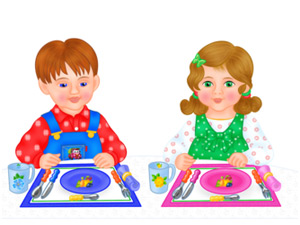 